Bijlage 2Voorbeeld van een organogram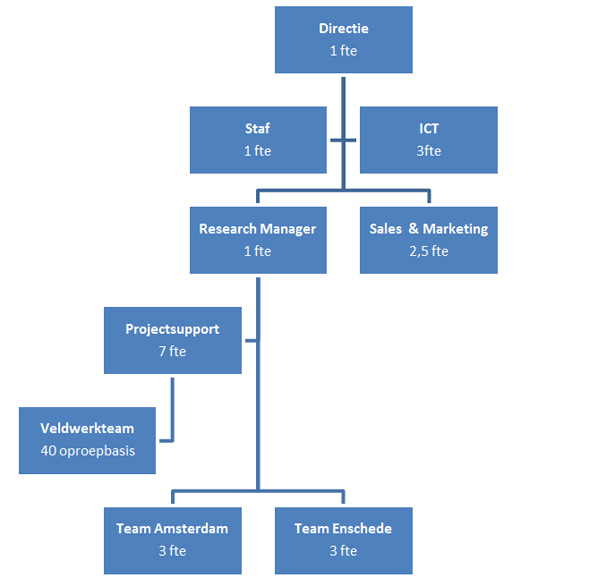 